„Człowiek jest wielki nie przez to, co ma,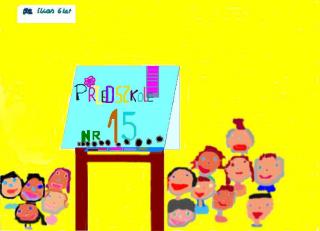 Nie przez to, kim jest,Lecz przez to, czym dzieli się z innymi”PodziękowanieWychowankowie Przedszkola Publicznego nr 15 w Wodzisławiu Śląskim wraz z nauczycielami składają serdeczne podziękowania Sz. P.Przemysławowi Chałupkaza wyjątkowy koncert rozwijający zainteresowania muzyką oraz wspieranie rozwoju aktywności twórczej dzieci.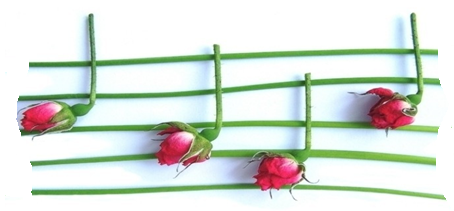 Wodzisław Śl., 07.03.2014„Człowiek jest wielki nie przez to, co ma,Nie przez to, kim jest,Lecz przez to, czym dzieli się z innymi”PodziękowanieWychowankowie Przedszkola Publicznego nr 15 w Wodzisławiu Śląskim wraz z nauczycielami składają serdeczne podziękowania Sz. P.Magdalenie Klasaza wyjątkowy koncert rozwijający zainteresowania muzyką oraz wspieranie rozwoju aktywności twórczej dzieci.Wodzisław Śl., 07.03.2014„Człowiek jest wielki nie przez to, co ma,Nie przez to, kim jest,Lecz przez to, czym dzieli się z innymi”PodziękowanieWychowankowie Przedszkola Publicznego nr 15 w Wodzisławiu Śląskim wraz z nauczycielami składają serdeczne podziękowania Sz. P.Ewie Bukałaza wyjątkowy koncert rozwijający zainteresowania muzyką oraz wspieranie rozwoju aktywności twórczej dzieci.Wodzisław Śl., 07.03.2014„Człowiek jest wielki nie przez to, co ma,Nie przez to, kim jest,Lecz przez to, czym dzieli się z innymi”PodziękowanieWychowankowie Przedszkola Publicznego nr 15 w Wodzisławiu Śląskim wraz z nauczycielami składają serdeczne podziękowania Sz. P.Łukaszowi Dyczkoza wyjątkowy koncert rozwijający zainteresowania muzyką oraz wspieranie rozwoju aktywności twórczej dzieci.Wodzisław Śl., 07.03.2014